فريق الخبراء المخصص المفتوح العضوية المعني بمكافحة النفايات البحرية والجسيمات البلاستيكية البحرية الدقيقةالاجتماع الثالثبانكوك، 18-22 تشرين الثاني/نوفمبر 2019جدول الأعمال المؤقتافتتاح الاجتماع.المسائل التنظيمية:انتخاب أعضاء المكتب؛إقرار جدول الأعمال؛تنظيم العمل.معلومات مستكملة عن عمل فريق الخبراء المخصص المفتوح العضوية والخيارات المتاحة له.بيانات عامة.تحديد جميع وكالات الأمم المتحدة وبرامجها ومبادراتها وخبراتها ذات الصلة بمسألة النفايات البحرية، بما في ذلك النفايات البلاستيكية والجسيمات البلاستيكية البحرية الدقيقة.تعريف بالأنشطة المدرجة في ولاية فريق الخبراء المخصص المفتوح العضوية بموجب قرار جمعية الأمم المتحدة للبيئة ٤/٦ بشأن النفايات البلاستيكية البحرية والجسيمات البلاستيكية البحرية الدقيقة:التقييم (٧أ)؛الآليات المالية (٧ب)؛ موارد التكنولوجيا (٧ب)؛منهجية تقييم الفعالية (٧د)؛اللجنة الاستشارية العلمية (٢ب).‏مسائل أخرى.الاستنتاجات والتوصيات المتفق عليها بخصوص الدورة الخامسة لجمعية الأمم المتحدة للبيئة.اختتام الاجتماع._____________EPالأمم المتحدةالأمم المتحدةUNEP/AHEG/2019/3/1Distr.: General2 October 2019ArabicOriginal: Englishجمعية الأمم المتحدة للبيئة التابعة لبرنامج الأمم المتحدة للبيئة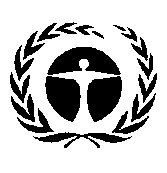 